Four-year Degree Suggestion (for planning purposes only) | Currently enrolled students should meet with their academic advisorLegend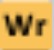 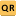 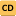 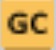 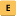 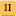 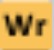 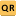 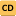 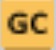 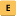 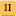 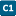 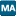 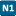 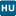 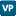 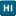 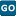 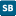 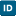 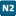 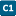 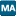 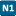 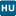 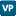 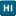 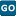 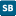 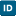 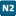 FIRST YEARFIRST YEARFIRST YEARFIRST YEARFIRST YEARFALLHOURSSPRINGHOURSSUMMERGeneral Ed: Foreign Language*6*General Ed: Foreign Language*6*Opportunities:Study AbroadInternshipCourse(s)Core: UGS 302  /303**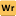 3Core: Math **3Opportunities:Study AbroadInternshipCourse(s)Core: RHE 306 3Core (Social & Behavioral Science** 3Opportunities:Study AbroadInternshipCourse(s)Elective3Core: American History **3Opportunities:Study AbroadInternshipCourse(s)Opportunities:Study AbroadInternshipCourse(s)Opportunities:Study AbroadInternshipCourse(s)15*15*Opportunities:Study AbroadInternshipCourse(s)SECOND YEARSECOND YEARSECOND YEARSECOND YEARSECOND YEARFALLHOURSSPRINGHOURSSUMMERMajor3Major3Opportunities:Study AbroadInternshipCourse(s)Core: E 316L/M/N/P **3Core: Science & Technology, Part I  **3Opportunities:Study AbroadInternshipCourse(s)Core: Science & Technology, Part I **3Core: GOV 310L 3Opportunities:Study AbroadInternshipCourse(s)Core: American History  **3Major3Opportunities:Study AbroadInternshipCourse(s)Core: VAPA 3Major 3Opportunities:Study AbroadInternshipCourse(s)Opportunities:Study AbroadInternshipCourse(s)1515Opportunities:Study AbroadInternshipCourse(s)THIRD YEARTHIRD YEARTHIRD YEARTHIRD YEARTHIRD YEARFALLHOURSSPRINGHOURSSUMMERGeneral Ed: Additional Natural Science3General Ed: Additional Social Science3Opportunities:Study AbroadInternshipCourse(s)Core: GOV 312L 3Major (Upper-Division)3Opportunities:Study AbroadInternshipCourse(s)Core: Science & Technology, Part II 3Major (Upper-Division)3Opportunities:Study AbroadInternshipCourse(s)General Ed: CEHET3Major (Upper-Division)3Opportunities:Study AbroadInternshipCourse(s)Major (Upper-Division)3Major (Upper-Division)3Opportunities:Study AbroadInternshipCourse(s)Opportunities:Study AbroadInternshipCourse(s)1515Opportunities:Study AbroadInternshipCourse(s)FOURTH YEARFOURTH YEARFOURTH YEARFOURTH YEARFOURTH YEARFALLHOURSSPRINGHOURSSUMMERMajor: HMN 3703Major HMN 3703Major (Upper-Division)3Major (Upper-Division)3General Ed: Additional Natural Science3Major (Upper-Division) 3Elective (Upper-division)3Elective (Upper-Division)3Elective3Elective31515